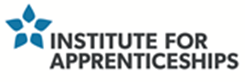 Appeal Submission Form for trailblazersPlease detail below (or on a separate sheet) the detailed basis of your appeal with reference to the ground(s) of appeal. Name of trailblazer submitting appealDecision being appealedPlease name the decision being appealed Reference number of relevant standardName and contact number of person submitting appealAre you the chair of the trailblazer? If not, does the chair of the trailblazer support this appeal?Name and contact number of alternative contactTick to confirm you are making an appeal based on the appeal groundList all documents submitted with this Appeal Form